Zabawa dla dwóch osób – kto pierwszy pokoloruje największą liczbę obrazków, w których słyszy [sz]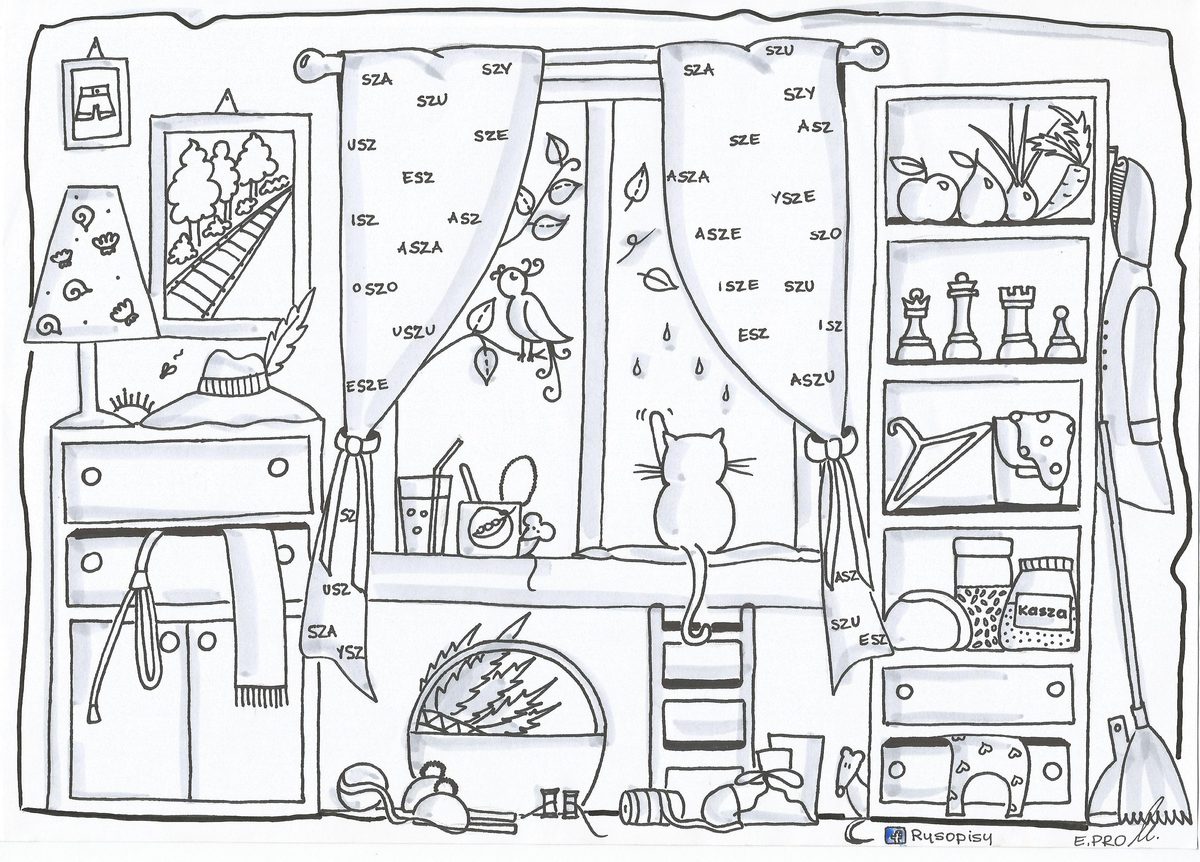 